Lohiapaja Oy
Lammintie 4
96900 Saarenkylä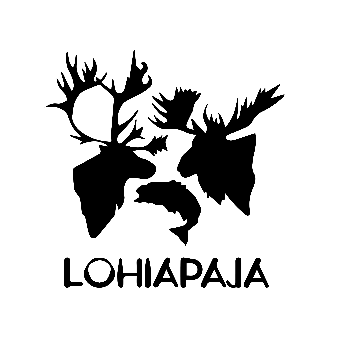 Puh. 0400 975009, 0400 891924, 040 8377028
pekka.riskila@gmail.com      mikko.riskila@hotmail.fi
www.lohiapaja.netLohiapaja on perheyritys, liha- sekä kalajalostamo Rovaniemen Vikajärvellä.Savustamme rahtityönä sekä lämmin- että kylmäsavutuotteita asiakkaidemme toimittamista lihoista ja kaloista.Lihojen olisi hyvä olla vähintään 2,0kg:n luuttomina paloina. Luuttomaksi leikkaamisesta perimme lisämaksun 2,00€/kg. Suuret palat paloittelemme tarvittaessa savustukseen sopiviksi. Pienemmät lihapalat voimme kylmäsavustaa rulla/makkara muodossa. Lihat voit tuoda myös pakastettuina.Toimitusaika kylmäsavuille on keskimäärin 5-8 viikkoa tilauksista/ruuhkasta riippuen. Sesongin aikaan toimitusaika voi olla pidempi. Lämminsavun toimitusaika on keskimäärin 2-4 viikkoa. Lisäpalveluna pakkaamme valmiit tuotteet vakuumipakkauksiin toivomallanne tavalla. 

Hinnat: (Alkaen 1.11.2023)Lihanleikkuu luuttomaksi		2,00€/kg (Hinta muodostuu luullisesta lähtöpainosta)
Pieneksi sahattujen lihojen/luiden 
ja liemiluiden leikkuu luuttomaksi	3,00€/kg (Hinta muodostuu luullisesta lähtöpainosta)

Lihan kylmäsavustus (Rulla/makkara)	8,00€/kg (Tähän sopii kaikki luuton liha)
Lihan kylmäsavustus (Metutappi)	9,00€/kg (Tähän sopii kaikki luuton liha)
Lihan kylmäsavustus			9,50€/kg (Kaikki alle 2kg palat valmistetaan rulla-muotoon)
Lihan lämminsavustus 			8,50€/kg
Balkan makkara				8,50€/kg (Hintaan kuuluu reseptin mukainen possun liha 14%)
Kebab 					9,00€/kg (Hintaan kuuluu vakuumipakkaus n.400g/pkt)
Grillimakkara				7,50€/kg (Hintaan kuuluu vakuumointi 4-5kpl paketeissa)
Lihan purkitus 400g/purkki		3,20€/prk (sisältää 10% sianlihaa)Kalan lämmin- sekä kylmäsavustus	8,50€/kg (Hintaan kuuluu vakuumiin paketointi)
Kalan purkitus 400g/purkki		3,70€/prk (Emme valmista hirven metsästyksen sesonki aikaan)

Pakkaus lisäpalvelut jalostetuille tuotteille:Kokonaisena vakuumin			3,00€/kg
Paloina vakuumiin (300g – 500g)	3,00€/kg
Siivuina vakuumiin (n.300g)		3,00€/kg
Rouheena vakuumiin (n.200g)		3,00€/kgPakkaushinta määräytyy valmiin tuotteen painon mukaan. Pakkauskokojen muuttamisesta voi aiheutua lisäkustannuksia.



Raaka tuotteiden valmistus ja pakkuu:

Jauheliha n.500g/pkt			3,00€/kg
Pakkaus paloina vakuumiin		2,00€/kg
Käristys n.500g/pkt			4,00€/kg
Käristys ilman paketointia		3,50€/kgToivotamme lämpimästi tervetulleiksi sekä vanhat, että uudet asiakkaat!Ystävällisin Terveisin 
Riskilät, Lohiapaja			
